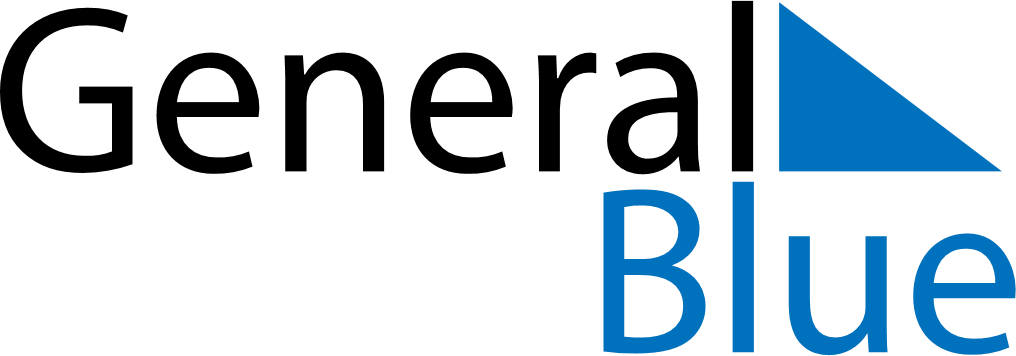 July 2018July 2018July 2018LesothoLesothoMondayTuesdayWednesdayThursdayFridaySaturdaySunday12345678910111213141516171819202122King Letsie III’s Birthday232425262728293031